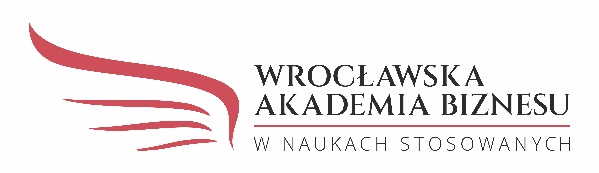 PełnomocnictwoJa, niżej podpisany(a):	imię i nazwisko: ___________________________________________________________	nr PESEL: ________________________________________________________________	legitymujący(a) się dowodem osobistym seria:__________ numer:__________________udzielam pełnomocnictwa do podpisywania i składania w moim imieniu wszelkich dokumentów związanych z procesem rekrutacji na studia we Wrocławskiej Akademii Biznesu w Naukach Stosowanych.Osoba upoważniona do występowania w moim imieniu:	imię i nazwisko*:__________________________________________________________	nr PESEL: ________________________________________________________________	legitymujący(a) się dowodem osobistym seria:__________ numer:__________________*prosimy wypełnić drukowanymi literamiNiniejsze pełnomocnictwo nie upoważnia do udzielania dalszych pełnomocnictw.______________________					                _____________________________          miejscowość, data				                                                                    podpis kandydata